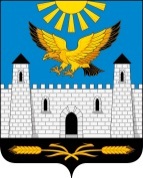                         ГIАЛГIАЙ                  	                                        РЕСПУБЛИКА                             РЕСПУБЛИКА                                                            ИНГУШЕТИЯГОРОДСКОЙ СОВЕТ ДЕПУТАТОВ МУНИЦИПАЛЬНОГО ОБРАЗОВАНИЯ ГОРОДСКОЙ ОКРУГ ГОРОД КАРАБУЛАКЭЛДАРХА ГIАЛА СОВЕТ        386231, РИ, г. Карабулак, ул. Джабагиева, 142, Здание городского Совета, тел.(ф):88734 44-48-47, e-mail: gorsovet-06@mail.ru                                                          РЕШЕНИЕ    №  9/2-4                                                                   "    07    "      октября         2021 г.О внесении изменений в Генеральный план и Правила землепользования и застройки муниципального образования "Городской округ город Карабулак"Рассмотрев документы, представленные администрацией муниципального образования "Городской округ город Карабулак", городской Совет депутатов муниципального образования "Городской округ город Карабулак" решил:1. Принятие данного вопроса отложить до очередного заседания (очередной сессии) городского Совета депутатов муниципального образования "Городской округ город Карабулак". 2. Контроль за исполнением решения возложить на постоянную комиссию по бюджету, налогам, финансам и экономической политике, транспорту и связи.Председатель
городского Совета депутатовмуниципального образования "Городской округ город Карабулак"                                                    М.А. Мартазанов